وه‌زاره‌تی خوێندنی باڵا و تۆێژینه‌وه‌ی زانستی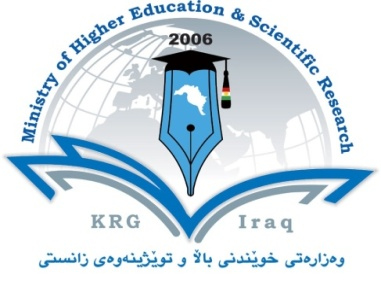                                                                               Ministry of Higher Education &                                                                                       Scientific Researchتێبینی:   تكایه‌ فۆرمه‌كه‌ ته‌نها به‌ یه‌ك زمان (زمانی توێژینه‌وه‌) پڕ بكرێته‌وه‌.پرۆپۆزەلى توێژینه‌وه‌ بۆ به‌ده‌ستهێنانی بروانامه‌ی دکتۆراPhD Research Proposalپرۆپۆزەلى توێژینه‌وه‌ بۆ به‌ده‌ستهێنانی بروانامه‌ی دکتۆراPhD Research Proposalپرۆپۆزەلى توێژینه‌وه‌ بۆ به‌ده‌ستهێنانی بروانامه‌ی دکتۆراPhD Research Proposalناونيشانی پرۆپۆزه‌لی تۆێژینه‌وه‌ی پێشنیازکراو    1.  Title of PhD research proposalEffect of different levels of Nano- Conventional NPK and plant density on growth, yield and seed quality of sunflower  (Helianthus annuus L.)ناونيشانی پرۆپۆزه‌لی تۆێژینه‌وه‌ی پێشنیازکراو    1.  Title of PhD research proposalEffect of different levels of Nano- Conventional NPK and plant density on growth, yield and seed quality of sunflower  (Helianthus annuus L.)ناونيشانی پرۆپۆزه‌لی تۆێژینه‌وه‌ی پێشنیازکراو    1.  Title of PhD research proposalEffect of different levels of Nano- Conventional NPK and plant density on growth, yield and seed quality of sunflower  (Helianthus annuus L.)زانیاری گشتی	2. General informationزانیاری گشتی	2. General informationزانیاری گشتی	2. General informationْName and surnameof the supervisor  1پ.ی.د. ساكار اسعد كاكةرةشناوی سیانی سه‌رپه‌رشتیار  1 Scientific titleپرۆفیسوری یاریدەدەرپله‌ی زانستی سه‌رپه‌رشتیار 1E-mail Sakar.kakarash@su.edu.krdئیمێلی سه‌رپه‌رشتیار  1Mobile07504759792ژماره‌ی مۆبایلDepartmentField cropsناوی به‌شی زانستیCollege / facultyAgricultural Engineering Sciencesکۆلیژ / فاکه‌ڵتی/سكولuniversity's nameSalahaddin Universityناوى زانکۆى ميلاكى سه‌رپه‌رشتیارName of phD student جوان جودت هاشم ناوی سیانی قوتابيScientific titleماموستاى ياريدةدةرپله‌ی زانستی قوتابي E-mail Jwan.hashim@su.edu.krd ئیمێلی قوتابيMobile07504412248ژماره‌ی مۆبایلDepartmentField cropsناوی به‌شی زانستیCollege / facultyAgricultural Engineering Sciencesکۆلیژ/ فاکه‌ڵتی/سكولuniversity's nameSalahaddin Universityناوى زانکۆ3. introduction  The yield of achenes and the yield components of the head are specific to each sunflower hybrid, but they are influenced by the different growing factors (environmental and technological factors). Soil and climatic conditions are among the environmental factors with a great influence on the sunflower yield. Row spacing and plant population are of great importance among the technological factors. Sunflower (Helianthus annuus L.)  is becoming an increasingly important source of edible vegetable oil throughout the world due to its high oil content (40-52%), no cholesterol and high non saturated fatty acids content that ranged between 85-91%. In addition, the oil contains variable amounts of vitamins K, E, D and A. The by-products of the seed (seed cake) is a rich source of proteins (35%) and carbohydrates (18-20%) for animals and poultry feed.   Sunflower a drought resistant crop, is cultivated widely throughout the world. Still, few studies on the fertility requirements of the crop have been published, particularly in relation to cultivation on highly weathered soils and in terms of using foliar analysis as a tool i diagnosing nutritional need. It is predicted that nanotechnology can boost agricultural production through the nano-formulations of nano-fertilizers (Sekhon, 2014), which these materials when reduced to the nano-scale display some characteristics which are different from what they exhibit on a bulk scale, facilitating unique applications. The nanoparticles have large surface area to the volume ratio, which provides better opportunity for interaction and the tools and mechanisms used in nano-fertilizers enables them to partially synchronize the nutrients release with crop      requirements.                                                                                             3. introduction  The yield of achenes and the yield components of the head are specific to each sunflower hybrid, but they are influenced by the different growing factors (environmental and technological factors). Soil and climatic conditions are among the environmental factors with a great influence on the sunflower yield. Row spacing and plant population are of great importance among the technological factors. Sunflower (Helianthus annuus L.)  is becoming an increasingly important source of edible vegetable oil throughout the world due to its high oil content (40-52%), no cholesterol and high non saturated fatty acids content that ranged between 85-91%. In addition, the oil contains variable amounts of vitamins K, E, D and A. The by-products of the seed (seed cake) is a rich source of proteins (35%) and carbohydrates (18-20%) for animals and poultry feed.   Sunflower a drought resistant crop, is cultivated widely throughout the world. Still, few studies on the fertility requirements of the crop have been published, particularly in relation to cultivation on highly weathered soils and in terms of using foliar analysis as a tool i diagnosing nutritional need. It is predicted that nanotechnology can boost agricultural production through the nano-formulations of nano-fertilizers (Sekhon, 2014), which these materials when reduced to the nano-scale display some characteristics which are different from what they exhibit on a bulk scale, facilitating unique applications. The nanoparticles have large surface area to the volume ratio, which provides better opportunity for interaction and the tools and mechanisms used in nano-fertilizers enables them to partially synchronize the nutrients release with crop      requirements.                                                                                             3. introduction  The yield of achenes and the yield components of the head are specific to each sunflower hybrid, but they are influenced by the different growing factors (environmental and technological factors). Soil and climatic conditions are among the environmental factors with a great influence on the sunflower yield. Row spacing and plant population are of great importance among the technological factors. Sunflower (Helianthus annuus L.)  is becoming an increasingly important source of edible vegetable oil throughout the world due to its high oil content (40-52%), no cholesterol and high non saturated fatty acids content that ranged between 85-91%. In addition, the oil contains variable amounts of vitamins K, E, D and A. The by-products of the seed (seed cake) is a rich source of proteins (35%) and carbohydrates (18-20%) for animals and poultry feed.   Sunflower a drought resistant crop, is cultivated widely throughout the world. Still, few studies on the fertility requirements of the crop have been published, particularly in relation to cultivation on highly weathered soils and in terms of using foliar analysis as a tool i diagnosing nutritional need. It is predicted that nanotechnology can boost agricultural production through the nano-formulations of nano-fertilizers (Sekhon, 2014), which these materials when reduced to the nano-scale display some characteristics which are different from what they exhibit on a bulk scale, facilitating unique applications. The nanoparticles have large surface area to the volume ratio, which provides better opportunity for interaction and the tools and mechanisms used in nano-fertilizers enables them to partially synchronize the nutrients release with crop      requirements.                                                                                             5. Research objectivesComparison between the performance of  Conventional NPK fertilizer and  nano NPK fertilizer and its effect on the field and quality characteristics of sunflower plant.Studying the effect of the interaction between nano and Conventional NPK fertilizer and plant density in order to reduce the wastage and loss of fertilizer during spraying.‌5. Research objectivesComparison between the performance of  Conventional NPK fertilizer and  nano NPK fertilizer and its effect on the field and quality characteristics of sunflower plant.Studying the effect of the interaction between nano and Conventional NPK fertilizer and plant density in order to reduce the wastage and loss of fertilizer during spraying.‌5. Research objectivesComparison between the performance of  Conventional NPK fertilizer and  nano NPK fertilizer and its effect on the field and quality characteristics of sunflower plant.Studying the effect of the interaction between nano and Conventional NPK fertilizer and plant density in order to reduce the wastage and loss of fertilizer during spraying.‌6. Methodology and data collectionEffect of nano-NPK and conventioal NPK foliar application on sunflower under different plant density at two season (summer season 2020-2021 and  spring season 2021-2022).Foliar application will conduct at two plant stage (30 days and 55 days after planting ). Experiment design as  a factorial in RCBD with three replications and two factors, the first factor is the type and levels of fertilizer (t1= H2O , t2= 100 ppm, t3= 150 ppm and t4 =200 ppm of Nano NPK respectively) and (t5= 300 ppm, t6 =500 ppm, t7= 700 ppm for conventional NPK ) t8 = adding NPK fertilizer to the soil according to standerd recomendation) . The second factor is row spacing (at two levels, 50 and 70 cm) , but the space between seeds within row fixed on 30 cm. The area of each plot (3*2.5 m) and the distance between each plot 75 cm. also 100 cm between blocks . In addition, the amount of water added is also calculated for each irrigation.Studied traits:  ten plants per plot were randomly taken for the following  measurments:6. Methodology and data collectionEffect of nano-NPK and conventioal NPK foliar application on sunflower under different plant density at two season (summer season 2020-2021 and  spring season 2021-2022).Foliar application will conduct at two plant stage (30 days and 55 days after planting ). Experiment design as  a factorial in RCBD with three replications and two factors, the first factor is the type and levels of fertilizer (t1= H2O , t2= 100 ppm, t3= 150 ppm and t4 =200 ppm of Nano NPK respectively) and (t5= 300 ppm, t6 =500 ppm, t7= 700 ppm for conventional NPK ) t8 = adding NPK fertilizer to the soil according to standerd recomendation) . The second factor is row spacing (at two levels, 50 and 70 cm) , but the space between seeds within row fixed on 30 cm. The area of each plot (3*2.5 m) and the distance between each plot 75 cm. also 100 cm between blocks . In addition, the amount of water added is also calculated for each irrigation.Studied traits:  ten plants per plot were randomly taken for the following  measurments:6. Methodology and data collectionEffect of nano-NPK and conventioal NPK foliar application on sunflower under different plant density at two season (summer season 2020-2021 and  spring season 2021-2022).Foliar application will conduct at two plant stage (30 days and 55 days after planting ). Experiment design as  a factorial in RCBD with three replications and two factors, the first factor is the type and levels of fertilizer (t1= H2O , t2= 100 ppm, t3= 150 ppm and t4 =200 ppm of Nano NPK respectively) and (t5= 300 ppm, t6 =500 ppm, t7= 700 ppm for conventional NPK ) t8 = adding NPK fertilizer to the soil according to standerd recomendation) . The second factor is row spacing (at two levels, 50 and 70 cm) , but the space between seeds within row fixed on 30 cm. The area of each plot (3*2.5 m) and the distance between each plot 75 cm. also 100 cm between blocks . In addition, the amount of water added is also calculated for each irrigation.Studied traits:  ten plants per plot were randomly taken for the following  measurments:7. Scope and limit to the research Details of anticipated problems and proposed resolutionsSome practical obstacles.Difficulty of chemical analysis ( Lipid profile).7. Scope and limit to the research Details of anticipated problems and proposed resolutionsSome practical obstacles.Difficulty of chemical analysis ( Lipid profile).7. Scope and limit to the research Details of anticipated problems and proposed resolutionsSome practical obstacles.Difficulty of chemical analysis ( Lipid profile).8. Duration and timelineTwo to three Years8. Duration and timelineTwo to three Years8. Duration and timelineTwo to three Years12. په‌سه‌ندكردنی پرۆپۆزەل له‌ لایه‌ن لیژنه‌ی زانستی به‌شژماره‌ی كۆنووسی كۆبوونه‌وه‌:رێكه‌وتی كۆبوونه‌وه‌:بریار:                په‌سه‌ند كرا                               په‌سه‌ند نه‌كرا    ناوی سیانی و واژووی لیژنه‌ی زانستی به‌ش    واژوو:    ناوىسه‌رۆكی لیژنەى‌ زانستی به‌ش                                                  مۆری به‌ش    واژوو:    ناوى سه‌رۆكی به‌ش:12. په‌سه‌ندكردنی پرۆپۆزەل له‌ لایه‌ن لیژنه‌ی زانستی به‌شژماره‌ی كۆنووسی كۆبوونه‌وه‌:رێكه‌وتی كۆبوونه‌وه‌:بریار:                په‌سه‌ند كرا                               په‌سه‌ند نه‌كرا    ناوی سیانی و واژووی لیژنه‌ی زانستی به‌ش    واژوو:    ناوىسه‌رۆكی لیژنەى‌ زانستی به‌ش                                                  مۆری به‌ش    واژوو:    ناوى سه‌رۆكی به‌ش:12. په‌سه‌ندكردنی پرۆپۆزەل له‌ لایه‌ن لیژنه‌ی زانستی به‌شژماره‌ی كۆنووسی كۆبوونه‌وه‌:رێكه‌وتی كۆبوونه‌وه‌:بریار:                په‌سه‌ند كرا                               په‌سه‌ند نه‌كرا    ناوی سیانی و واژووی لیژنه‌ی زانستی به‌ش    واژوو:    ناوىسه‌رۆكی لیژنەى‌ زانستی به‌ش                                                  مۆری به‌ش    واژوو:    ناوى سه‌رۆكی به‌ش:13.په‌سه‌ندكردنی پرۆپۆزەل له‌ لایه‌ن ئه‌نجومه‌نی كۆلێژ/فاکەڵتىژماره‌ی كۆنوسی كۆبوونه‌وه‌:رێكه‌وتی كۆبوونه‌وه‌:بریار:               په‌سه‌ند كرا                               په‌سه‌ند نه‌كرا     واژوو:ناو راگری كۆلێژ:مۆری كۆلێژ13.په‌سه‌ندكردنی پرۆپۆزەل له‌ لایه‌ن ئه‌نجومه‌نی كۆلێژ/فاکەڵتىژماره‌ی كۆنوسی كۆبوونه‌وه‌:رێكه‌وتی كۆبوونه‌وه‌:بریار:               په‌سه‌ند كرا                               په‌سه‌ند نه‌كرا     واژوو:ناو راگری كۆلێژ:مۆری كۆلێژ13.په‌سه‌ندكردنی پرۆپۆزەل له‌ لایه‌ن ئه‌نجومه‌نی كۆلێژ/فاکەڵتىژماره‌ی كۆنوسی كۆبوونه‌وه‌:رێكه‌وتی كۆبوونه‌وه‌:بریار:               په‌سه‌ند كرا                               په‌سه‌ند نه‌كرا     واژوو:ناو راگری كۆلێژ:مۆری كۆلێژ